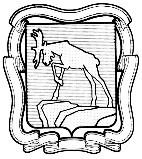  АДМИНИСТРАЦИЯ МИАССКОГО ГОРОДСКОГО ОКРУГАЧЕЛЯБИНСКОЙ ОБЛАСТИПОСТАНОВЛЕНИЕ_16.02.2017г._____    				                                           №___816___  В целях предоставления гарантий получения образования по  образовательным программам дошкольного образования гражданами Миасского городского округа по месту жительства, а также для более эффективного учета граждан  Миасского городского округа,  по каким-либо причинам не получающих дошкольное образование, и организации индивидуальной работы с этой категорией граждан,  руководствуясь Федеральным законом от 06.10.2003 года № 131-ФЗ «Об общих принципах организации местного самоуправления в Российской Федерации», Уставом Миасского городского округа,ПОСТАНОВЛЯЮ:1. Внести изменения в постановление Администрации Миасского городского округа от 11.07.2016г. № 3782 «О закреплении территорий Миасского городского округа за образовательными организациями, реализующими образовательные программы дошкольного образования» и изложить постановление в новой редакции:«1. Утвердить территории Миасского городского округа за образовательными организациями, реализующими образовательные программы дошкольного образования, согласно приложения к настоящему постановлению.2. Считать прием несовершеннолетних граждан, фактически проживающих на территории, закрепленной за образовательной организацией, реализующей образовательную программу дошкольного образования, обязательным для обучения и воспитания в этой образовательной организации».3. Отменить постановление Администрации Миасского городского округа от 11.07.2016 г. № 3782 «О закреплении территорий Миасского городского округа за образовательными организациями, реализующими образовательные программы дошкольного образования», постановление Администрации Миасского городского округа от 22.08.2016 г. № 4711 «О внесении изменений в постановление Администрации Миасского городского округа за образовательными организациями, реализующими образовательные программы дошкольного образования» с момента издания настоящего постановления.4. Начальнику отдела организационной и контрольной работы обеспечить направление копии настоящего постановления для включения в регистр муниципальных нормативных актов Челябинской области и разместить на официальном сайте Администрации Миасского городского округа в информационно-коммуникационной сети «Интернет».5. Начальнику информационно-аналитического отдела опубликовать настоящее постановление в средствах массовой информации.6.  Контроль исполнения настоящего постановления возложить на заместителя Главы Округа (по социальным вопросам) Кирсанова Д. Ф.Глава Миасскогогородского округа                                                                                  	Г.А. ВаськовВасильченко В.В.57–25- 97СОГЛАСОВАНО:
   Заместитель Главы Округа(по социальным вопросам)                                                                                         Д..Ф. КирсановНачальник Правового управления                                                                               Н.Р. МурзинаНачальник отдела организационной и контрольной работы                                                                                              М.В.Спиридонова Директор МКУ МГО «Образование»                                                                                    В.В. ВасильченкоРассылка: В дело:МКУ МГО «Образование»,Администрация Миасского городского округаНачальник отделадошкольного образованияБиева Татьяна Александровна57-98-17                                                                                         Приложение  к постановлению Администрации                                                                                                             Миасского городского округа  от _____________ № ___________МБДОУ № 1 МБДОУ № 2 МКДОУ № 3МБДОУ № 5МБДОУ № 8МБДОУ № 9МБДОУ № 10МБДОУ № 11МБДОУ № 13МБДОУ № 14МБДОУ № 15МАОУ «СОШ № 4» (дошкольные группы)МБДОУ № 17МКДОУ № 18МБДОУ № 23МБДОУ № 25МБДОУ № 27МБДОУ № 28                                                        МКДОУ № 29п. Озерный.МБДОУ № 30МКДОУ № 31п. Смородинка.  п. Черное.МКДОУ № 33 МКДОУ № 37с. Сыростан.МБДОУ № 38МБДОУ № 39МБДОУ №40 МКДОУ № 43МБДОУ № 44МБДОУ № 46МКДОУ № 47с. Устиново.МКДОУ № 48МБДОУ № 49МКДОУ № 50МБДОУ № 51МБДОУ № 52МБДОУ № 53МБДОУ № 54МБДОУ № 56МБДОУ № 58МБДОУ № 59МБДОУ № 60МБДОУ № 61МБДОУ № 62                                                      МБДОУ № 63  МБДОУ № 66МБДОУ № 69МКДОУ № 70ст. Хребет.МБДОУ № 72МБДОУ № 78МБДОУ № 79МКДОУ № 80МБДОУ № 81МБДОУ № 82МБДОУ № 84МКДОУ № 85МБДОУ № 86МБДОУ № 87МБДОУ № 92МБДОУ № 93п. Первомайский, п. Дачный, п. Известковый.МБДОУ № 96МБДОУ № 98МБДОУ № 99МБДОУ № 100МБДОУ № 101МБДОУ № 102МБДОУ № 108                                                      МБДОУ № 109МБДОУ № 199МКОУ «ООШ № 15» (группы при школе)МКОУ ООШ № 28(группы при школе)№ п/пНазвание улиц, проспектов, переулков№ домов1Степана Разина  6, 14, 14а2Академика Павлова 29, 27,28,30№ п\пНазвание улицы№ дома1Бул. Карпова№ № 4, 4а, 10, 12, 112Ул. Колесова1,3,5,7, 9, 11, 13, 15, 17, 19, 21, 22, 24, 24к2, 26, 273Ул. Лихачева 26, 29, 33, 35, 35А, 37, 41, 43, 47, 47А, 47Б, 49,51, 53, 554Ул. Набережная33, 35,37, 39№ п/пНазвание улиц, проспектов, переулков№ домов1село Новоандреевка, поселки: Селянкино, Новотагилка, Наилы, Тыелга п. Северные печи, п. Михеевка, Третник, Лесные кордонные поселения Северного лесничества.все дома№ п/пНазвание улиц, проспектов, переулков№ домов1пр. Октября15,17,19,21,29,31.2ул. Вернадского15,17,18,19,20,21,22,3ул. Жуковского3,7,9.№ п/пНазвание улиц, проспектов, переулков№ домов1Ул. Пушкина20,24,13,57№ п/пНазвание улиц, проспектов, переулков№ домов1Ул. 8 июля1,3,52Ул. Орловская13Пл. Предзаводская3,5,7№ п/пНазвание улиц, проспектов, переулков№ домов1ул. Уральская 7,92Ул. Орловская 32№ п/пНазвание улиц, проспектов, переулков№ домов1Ул. Малышева1-842Ул. Свердлова1-25, 2-36, 473Ул. Октябрьская1-53, 2-504Ул. Свиридова 1,2-22,555Ул. Динамитная 1,26Ул. Крестьянская 1,2,3,87Ул. Березовская 1, 2-22,25№ п/пНазвание улиц, проспектов, переулков№ домов1пр. Ак. Макеева41,43,45,47,49,51,53,55,57,59,61.2ул. Циолковского1,2,3,5,6,7,8,9,10,12.№ п/пНазвание улиц, проспектов, переулков№ домов1Ул. УральскаяЧЕТНАЯ СТОРОНА6, 8, 10НЕЧЕТНАЯ СТОРОНА3, 7, 92Ул. ОрловскаяЧЕТНАЯ СТОРОНА34№ п/пНазвание улиц, проспектов, переулков№ домов1Ул. 8 марта78,80,86,88,90,92,106,149,151,155.1612Ул. Ак. Павлова33,37,413Ул. Ст. Разина1,1a,5,7№ п/пНазвание улиц, проспектов, переулков№ домов1Ул. ПобедыНЕЧЕТНАЯ СТОРОНА 19-31ЧЕТНАЯ СТОРОНА 20-302Ул. Парковая3,5,4,6,8,103Ул. МЖК1,2,3,4,54Ул. Уральская1,2,4,65Ул. Орловская19,23,25,36,38,40№ п/пНазвание улиц, проспектов, переулков№ домов2Ул. Калинина17, 19, 21№ п/пНазвание улиц, проспектов, переулков№ домов1Ул. Романенко1,3, 5, 7, 9, 11 ,13 ,15, 15а, 19, 21, 23, 8, 12, 142Ул. Победы9, 11, 13, 19, 16, 18, 203Ул. Орловская12, 14, 16, 18, 13а4Пр. Автозаводцев23, 25, 27, 295Ул. Гвардейская3, 5, 9, 116Ул. Тухачевского4, 6, 10, 12№ п/пНазвание улиц, проспектов, переулков№ домов1ул.  Тухачевского4,62ул. Гвардейская 5,7 3ул.  Тухачевского12а,104ул. Романенко22,20№ п/пНазвание улиц, проспектов, переулков№ домов1ул.  Готвальда17,19,21,23,27,31,33,35,32,42,36,40,42,44,46,50,52,54,562п. Заречьевсе дома№ п/пНазвание улиц, проспектов, переулков№ домов1Предзаводская площадь3,5,72Пр. Автозаводцев 6,9,10,11,12,13,14,15,163Ул. Орловская1,4,64Ул. Победы2,45П. Мелентьевкавсе дома№ п\пНазвание улицы№ дома1ул.  8 марта136,138,140,142,144,146,148,150,1522ул. Лихачева253ул. Ак. Павлова1,3,5,9,11,13,15№ п/пНазвание улиц, проспектов, переулков№ домов1Ул. Озёрная1,2,3,4,5,6,7,8,9,10,11,12,13,14,15,16,17,18,19,20№ п/пНазвание улиц, проспектов, переулков№ домов1Ул. Инструментальщиков 3, 5, 5а, 7, 132Ул. Победы1, 2, 4, 4а (МБДОУ 84), 3Пл. Предзаводская4№ п/пНазвание улиц, проспектов, переулков№ домов1Ул. ШкольнаяВсе дома.2Ул. ДетскаяВсе дома.3Ул. СоветскаяВсе дома.4Ул. ПередоваяВсе дома.5Ул. ЛуговаяВсе дома.6Ул. ЦентральнаяВсе дома.7Ул. БереговаяВсе дома.8Ул. СевернаяВсе дома.9Ул. ЗеленаяВсе дома.10Ул. ЗаболотнаяВсе дома.11Ул. СтроительнаяВсе дома.№ п/пНазвание улиц, проспектов, переулков№ домов1Ул. ЛенинаВсе дома.2Пер. МеханическийВсе дома.3Ул. РабочаяВсе дома.4Ул. Карла МарксаВсе дома.5Пер. Мостовой Все дома.6Ул. КироваВсе дома.7Ул. МолодежнаяВсе дома.8Ул. ШкольнаяВсе дома.9Ул. ЛеснаяВсе дома.10Ул. СолнечнаяВсе дома.11Пер. Земляничный Все дома.12Ул. ЯгоднаяВсе дома.13Ул. СтроительнаяВсе дома.14Ул. БороваяВсе дома.15Ул. Чернореченская Все дома.16Пер. СветлыйВсе дома.№ п/пНазвание улиц, проспектов, переулков№ домов1п. Ленинск и прилегающие населенные пункты: Архангельское, В. Иремель, Октябрьское, Осьмушка, ВодохранилищеВсе дома№ п/пНазвание улиц, проспектов, переулков№ домов1Ул. Труда.1-312Ул. Школьная1-723Ул. Советская1-1114Ул. Солодянкина1-1205Ул. Ленина1-1086Ул. Октябрьская1-777Ул. Болотная1-1008Ул. Береговая1-20, 21-239Ул. Первомайская1-8,2410Ул. Нагорная1-40, 5911Пер. Атлянский1,312Ул. ЛеснаяС 1 по 1013Ул. ПролетарскаяС 1 по 17№ п\пНазвание улицы№ дома1Ул. Калинина45,47, 37,22,24,26,28,302Ул. Ферсмана1,3,53Пр. Автозаводцев26,28,30,32,34, 31,33,35,37,39№ п/пНазвание улиц, проспектов, переулков№ домов1ул. Молодёжная2,4,10,11,12,12а.13,13а,14,152пр. Макеева 1,3,9а,7,7а,113ул. Б-Хмельницкого32,34,364б. Седоговсе дома№ п/пНазвание улиц, проспектов, переулков№ домов1ул. Ильмен-Тау2,4,6,8,10,12.2пр. Октября9,11.3ул. Вернадского1,2,4,5,6,7,8,9,10,11,12,13,14,16.№ п/пНазвание улиц, проспектов, переулков№ домов1п. Н Атлян, В. Атлян, пос. Горный, пос. Урал – Дача, пос. Зеленая рощавсе дома№ п/пНазвание улиц, проспектов, переулков№ домов1Пр.  Автозаводцев31,35,33,37, 392Ул.  Ферсмана 3, 4, 5, 6, 8 3Ул. Романенко26, 28,30, 32, 34, 36, 73,77, 894Ул. Чкалова, Островского, Ильменская, Либединского, Уральская, Партизанская,  Ватутина, Таганайская, Фрунзе,  Буденного, Доватора.Частный сектор, дома на пересечении с улицей Ферсмана№ п/пНазвание улиц, проспектов, переулков№ домов1ул. Нижне-заводская20,25,37.2ул. Пл. Труда5№ п/пНазвание улиц, проспектов, переулков№ домов1.Ул. МельничнаяС 1 до 65 (нечетная сторона)2.Пер. КаменныйВсе дома3.Пер. АлтайскийОт ул. Мельничной до конца4.Пер. Ремесленныйс 1, 4 (до конца переулка)5.Пер. ШирокийВсе дома6.Пер. АвтомеханическийВсе дома7.Пер. ЖебрунаВсе дома8.Пер. Крутой Все дома9.Пер. ЗапрудныйВсе дома10.Пер. ТорбееваВсе дома11.Пер. ПесчаныйВсе дома12.Ул. ПушкинаВсе дома13.Ул. РемесленнаяВсе дома14.Пер. ГончарныйВсе дома15.Ул. НагорнаяВсе дома16.Ул. ЧебаркульскаяВсе дома17.Ул. ЧернореченскаяВсе дома18.Ул. КлючеваяВсе дома19.Ул. СилкинаВсе дома22.Ул. РудничнаяВсе дома23.Ул. КутузоваВсе дома24.Ул. НоваяВсе дома25.Ул. СарафановскаяВсе дома26.Ул. БайдинаВсе дома27.Ул. ПрофсоюзнаяВсе дома28.Ул. ЯкутскаяВсе дома29.Ул. ОхотнаяВсе дома30.Пер. ЗагородныйВсе дома31.Ул. ТрактоваяВсе дома32.Ул. НапилочнаяВсе дома33.Пер. УзкийВсе дома34.Ул. ДемидоваВсе дома35.Ул. ПолеваяВсе дома36.Ул. Миасских ДобровольцевВсе дома37.Пер. ПроточныйВсе дома38.Пер. Б. ЛеснойВсе дома39.Ул. Мало-сарафановскаяВсе дома40.Ул. БайдинаВсе дома№ п/пНазвание улиц, проспектов, переулков№ домов1пер. Физкультурников2,4,6,10,122ул. 8 июля 35,393пр Автозаводцев42,44,48 – четная 45, 474б. Мира 8,12 , 41, 51,53№ п/пНазвание улиц, проспектов, переулков№ домов1ул. Ильмен -Тау5а.2пр. Ак. Макеева4.3Ул. Менделеева18,23,25.№ п/пНазвание улиц, проспектов, переулков№ домов1пр. Ак. Макеева42,44,46,48,51а,52,54,56,58(все),59,61,63,65,69,73,75,77,79,81,87.2ул. Олимпийская3,4,56,9,10,10а,11,12,13,14.3ул. Циолковского16,18.4ул. Высоцкоговсе дома5б. Седовавсе дома6ул. Мечниковавсе дома7ул. Академическаявсе дома8ул. Отраднаявсе дома9ул. Леснаявсе дома10ул. Сибирскаявсе дома№ п/пНазвание улиц, проспектов, переулков№ домов1.ул.8 Марта 179,181,1772.ул. Макаренко2,4№ п/пНазвание улиц, проспектов, переулков№ домов1Пр-т Автозаводцев38,31,362Ул. 8 Июля27,29,30,33№ п/пНазвание улиц, проспектов, переулков№ домов1Ул. Пионерская39,41,43,53,55,61,106,102,100,92,90,78,76,44,42,30,28,262ул.60 лет Октября42,40,26, 24,22,20,18,13,14,10,8№ п/пНазвание улиц, проспектов, переулков№ домов1ул.  Ильмен-Тау5, 9, 9а, 9б.2Ул. Менделеева17,21.3Ул. Молодежная24,26,28,30,32,34.4Пр. Макеева 8,10,12.№ п/пНазвание улиц, проспектов, переулков№ домов1ул. Добролюбова 2,2а,4,6,8,10.2ул. Б-Хмельницкого42,48,52,60, 62,66,68,7,72,74,78,3пр. Ак. Макеева23,25,27,29,31,31а,33,35,37.№ п/пНазвание улиц, проспектов, переулков№ домов1ул. Уральских добровольцев19, 21,23,25.2пр. Октября56,58,60,64, 66,68,70,72,74.№ п/пНазвание улиц, проспектов, переулков№ домов1ул.  Гвардейская5,72ул. Гвардейская 4,83ул. Романенко 24,28№ п/пНазвание улиц, проспектов, переулков№ домов1ул. Молодежная20.22.2ул. Ильмен-Тау11,15,15а,17.3пер. Дворцовый 3,5.4Пр.  Ак. Макеева18,,18а,20,24,26,28,30,32,34.№ п/пНазвание улиц, проспектов, переулков№ домов1ул.  8 марта183, 185, 189, 191, 195, 197, 197а2Ул. Лихачёва11, 13, 15а, 17, 19, 21, 23, 23а3Ул. Ильменская 116а№ п/пНазвание улиц, проспектов, переулков№ домов1ул.  8 марта171,169,173,165.2Ул. Уральская 116,114,118,128,124,165.3Ул. Ильменская115,119,121,117.№ п/пНазвание улиц, проспектов, переулков№ домов1Ул. Б. Хмельницкого 482Молодежная 1a,4,6,8,103Макеева23 б4п. Тургояквсе дома№ п/пНазвание улиц, проспектов, переулков№ домов1б. Мира3, 72пр. Автозаводцев50, 523ул. 8 Июля41, 43№ п/пНазвание улиц, проспектов, переулков№ домов1пр. Автозаводцев52, 542ул. 8 Июля 47,493ул. Лихачева16, 20№ п/пНазвание улиц, проспектов, переулков№ домов1Платформа 1,22Ул. Вокзальная1,2,3,4,5,63Ул. Лесопильная1,2,3,4,5,6,7,8 по 254Ул. Ленина1,2,3,4,4а-315Ул. 40 лет Октября1,2,3,4,5,6,7,8,9,10,11,12,136Ул. Школьная1,2,3,4,5,6,7,87Ул. Профсоюзная1,1б,2,3,4,5,6,7,88Поселок Новый Хребет1,2,3,4,5,6,7,8,9,10,11,12,13,149Ул. Дачная1-710Ул. Верхняя1-5№ п/пНазвание улиц, проспектов, переулков№ домов1б. Полетаева1,3,5,7,12.2пр. Октября18,20,22,24,26,28,30,34,36,38.3ул. Попова19,21,25.4ул. Б-Хмельницкого20,22.№ п\пНазвание улицы№ дома1ул.  Керченская7, 11, 10, 8, 6, 4, 2,14,16,18,20,22,242Ул. Амурская12, 10, 8, 6, 4,1,23Ул. Кубанская1,3,5, 6,8,7,8,9,10,11,12,13,15,17,20,21 по 404Ул. Невская1,2,3,4,5,6,7,8,9,10,11,12,13,14,15,18,16,195Ул. Ялтинская1,5,9,7,11,13,15,17,19,21,23,25,27,29,31,33,35,37,39,39а,41,436Ул. Амурская7,14,18,20,22,24,26,28,7Ул. Донская1,2,3,5,6,4,8,9,10,11,12,14,16,18,20,22,24,26,28,30,32,34,36,38,40,42,50,528Ул. Азовская13,15,17,19,9Ул. Севастопольская1б,1а, 1,3,5,7,9№ п/пНазвание улиц, проспектов, переулков№ домов1пр. Октября2,6,8,10,12,12а,2ул. Попова1,3,5,6,7,8,11,13,15,16,17,19,21,26.3ул. Б-Хмельницкого24,26,26а,28.4Ул.Менделеева4,8,10,12,14,18.№ п/пНазвание улиц, проспектов, переулков№ домов1п. Тургояквсе дома№ п/пНазвание улиц, проспектов, переулков№ домов1ул. Ленина5,7,9,11,13,13а,172ул. Малышева2а,2,4,6,8,37,39,41,433ул.Феди Горелова36,32,30,28,26,24,22№ п/пНазвание улиц, проспектов, переулков№ домов1ул.  Калинина10, 12, 14, 16, 18, 20 ,22, 24.2Пр. Автозаводцев 16,18,20,22, 24, 26.№ п/пНазвание улиц, проспектов, переулков№ домов1ул.  Инструментальщиков 3,5,5а,7,132ул. Победы 2,4, 13№ п/пНазвание улиц, проспектов, переулков№ домов1ул. Ремесленная22,26,252ул. Нагорная933пер. Широкий22, 7№ п/пНазвание улиц, проспектов, переулков№ домов1ул. Нахимова3,5,12,14,15,16,18,20,22.№ п/пНазвание улиц, проспектов, переулков№ домов1ул. Чучева10,8,6.2ул. Лихачева 94,96,98,100,102,104,106,108,110,87,89,91,93,87а,89а,91а,93а.3ул. Ильменская79,87,85,89а,98,97,95,934ул. Романенко 825ул. ОстровскогоВсе дома№ п/пНазвание улиц, проспектов, переулков№ домов1Ул. Ленина25 – 120 2Ул. Берёзовская27 – 121 3Ул. Комсомольская17 – 89 4Ул. Феди Горелова23 – 103 5Ул. Огородная 28 – 61 6Ул. Лесопильная1 – 547Пер. Клубничный1 – 538Пер. Златоустовский8 – 70 № п/пНазвание улиц, проспектов, переулков№ домов1Ул. Тельмана 1,2,3,4,5,6,7,8,9,…, 792Ул. Орджоникидзе  2,4,6,1,3,5,73Ул. Мирная1,2,2а,2б,3,5,7,9.11,13,15,17 по 334Ул. Булатная 12,11,10,9,8,7,6,5,4,2,1 по 685Ул. Ленинградская 14,13,12,11,10,9,8,7,6,5,4,3,2,1,16,18,69 6Ул. Декабристов 1.2,3,8,9,10,11,12,13,14,15,16,17,18,207Ул. Панфиловцев 1,2,3,4,5,6,7,8,9,10,11,12,13,14,15,23,23а,268Ул. Новогодняя 1,2,…, 51,52,53,54,55,56,579Ул. Еловая 1,2,3,…,2910Ул. Московская 1,2,3,4,5,6,….,4811Ул. Брусничная1,2,3,4,5,6,7,8,9,10,11,12,13,14,15,16,17,18,1912Ул. Воровского 1,2,3,4,5,6,…,47,4813Ул. Машиностроительная1,2,3,4,5,6,7,8,914Ул. Всероссийская1,2,3,4,5,6,7,8,9,10,11,12,1315Ул. Метизная 1,2,3,4,5,6,7,8,9,10,11,12,13,14,15,16,17,…,2216Ул. Слесарная7,9,11,11-а17Ул. Кузнечная  1,2,4,6,8,10,12,14,16,18,20,22,2318Ул. Фрезерная 1,1а,2,3,4,5,6,7,8,9,10,11, 12,13,15,17по 2519Ул. Спутника1-2420Ул. Кирова 1-77,78,81,82,89,91,93,95;10721Ул. Маяковского 1-7822Пер. Юбилейный1,2,3,4,5,3,7,9,1123Ул. Можайского 1,3,5,7,9,11,1324Ул. Горняков 2-14,№1628,3525Ул. Косая1,3,5,7,8,9,10,11,1726Ул. Красносельская   1-7827Пер. Миасский 13,20,26,5,7,9,11,15,1828Пер. Водонасосный 1,3,5,7,19,6,8,10,11,12,18,1629Пер. КарлаМаркса1,3,6,56,58,60,62,6430Пер. Нагорный1-431Пер. Больничный1,6,4,232Пер. Горького  2,4,6,8,10,1433Пер. Майский – 21-1034Ул. 2 Нагорная2-4а35Бардина1-11   36Ул. Рудничная 2,5,637Пер. Известковый 1,3,5,7,9,1338Ул. Магистральная 1-13,22   39Ул. Известковая 1-6,8,11      40Пер. 8-е Марта1,2,3,441Пер. Петровский 1,242Пер. Братьев Гудовкиных1-8№ п/пНазвание улиц, проспектов, переулков№ домов1ул.  Готвальда1,2,4,6,7,8,9,10,12,13,14,15,16,17,20,22,24.2Ул. Павших Борцоввсе дома3Ул. Батина4,6,8,10  4Ул. Гражданскаявсе дома5ул. Бажовавсе дома6ул. Шевченковсе дома7ул. Тургоякскаявсе дома8ул. Запруднаявсе дома9ул. Качевавсе дома10ул. Крайняявсе дома11ул. Торфянскаявсе дома12пер. Запрудныйвсе дома13пер. Короткийвсе дома14пер. Тупиковыйвсе дома№ п/пНазвание улиц, проспектов, переулков№ домов1пр. Октября43,45,47,49,51,53,55,57,59,61,63,65,67,72,74.2ул. Вернадского56,58.№ п/пНазвание улиц, проспектов, переулков№ домов1ул. 8 Марта 126,128,130,132,1342ул. Ак. Павлова 19,23№ п/пНазвание улиц, проспектов, переулков№ домов1пер. Садовый2,3.2ул. Севастопольская27,31/7,35,37.3ул. Керчкнская7,9,11,13,17,30,34,38,40.4ул. Ялтенская6,8,10,45,47,49.5ул. Донская13,15,54,56,58.6Ул. Суворова2.№ п/пНазвание улиц, проспектов, переулков№ домов1ул. Ветеранов5,7,9,11,13.2ул. Нахимова2а,2б,14,15,20,22,28.3ул. Севастопольская45,47.4ул. Кубанская57,58.5ул. Керченская38,40,42,№ п/пНазвание улиц, проспектов, переулков№ домов1ул.  Лихачева1,3,5,7,9Ул. Уральская 84,86,88,90,94,96,98,98а,100, 102,104,106,108139,141,145,147,149,151Ул. Ильменская95,97,99,101, 103,105,107,109,111№ п/пНазвание улиц, проспектов, переулков№ домов1ул. Вернадского24,26,28,30,32,34,38,40,42,42а,44,46,48,50,52,54,56.2ул. Жуковского2,4,6,8,12,16.№ п/пНазвание улиц, проспектов, переулков№ домов1пр. Октября42,44,46,48,50,52,54.2ул. Луначарского2,4,6,8,10,12,14,16,18.3Ул. Уральских добровольцев1,3,5,7,9,13,15.№ п/пНазвание улицы№ дома1Ул. Белинского2 - 20, 1 - 5, 9 - 17, 21; все дома2Ул. Боровая1, 3, 3а, 53Ул. Герцена1А, 3, 4, 5, 7; все дома4Ул. Глинки4а, 6 - 20, 1 - 17, 22, 24; все дома5Ул. Городская1, 12 - 18, 3, 1а, 6, 8, 11 - 216Ул. Дунаевского50, 51а, 51б, 24 - 44, 2 - 12; все дома7Ул. Магнитогорская2 - 18; все дома8Ул. Озерная1, 2, 39Ул. Привокзальная7 - 11, 15; все дома10Ул. Репина2, 8, 12; все дома11Ул. Сосновая2 - 14, 1, 312Ул. Товарная2 - 12; все дома13Ул. Учалинская15 - 31, 20 - 32, 2 - 20а, 1 - 13; все дома14Ул. Шишкина1а, 3а, 5а, 7а, 7, 5, 3, 8; все дома№п/пНазвание улиц, проспектов, переулков№ домов1Ул. КрупскойВсе дома2Ул. Речная3Ул. М. Расковой4Ул. Зашкольная5Ул. Покрышкина6Ул. Коммунаров7Ул. Волгоградская8Ул. Докучаева9Ул. Печенкина10Ул. Фабричная11Ул. Щукина12Ул. Северная13Ул. Станочная14Ул. Осипенко15Ул. М. Горького16Ул. Сигнальная17Ул. Ломоносова18Ул. Альпийская19Ул. Торговая20Ул. Дражная21Ул. Стахановская22Ул. Кураева23Ул.40 лет Октября24Пер. Сосновский25Пер. Саткинский26Пер. Фонарный27Пер. Малый28Ул. Мелентевский29Пер. Центральный30Пер. Флюсовой31Ул. Гарина32Ул. Вознесенского33Ул. Атлянская34Ул. Тимирязева35Пер. Сосновский№ п/пНазвание улиц, проспектов, переулков№ домов1Ул. Старогородская СлободаВсе дома2Ул. ВладимировскаяВсе дома3Ул. СвердловаОт 51 до конца улицы, от 38 до конца улицы4Ул. ЧеховаВсе дома5Ул. ЗаимочнаяВсе дома6Ул. 9 МаяВсе дома7Ул. Крестьянская12 и 5 до конца улицы8Ул. ДинамитнаяВсе дома9Пер .ВетренныйВсе дома10Ул. Березовская24 до конца улицы,с 29 до конца улицы11Ул. Комсомольская20 и 17 и до конца улицы12Ул. Свиридова22 и 61 до конца улицы13Ул. Ленина34 и 43 до конца улицы14Ул. Ф. Горелова52 и 23 до конца улицы15Ул. ОгороднаяОт 10 и 7 конца улицы16Ул. ВетреннаяВсе дома17Ул. УльяновскаяВсе дома18Ул. Миасс-Золото1-319Ул. АндреевскаяВсе дома20Ул. ЧапаеваВсе дома21Ул. СветоваяВсе дома22Ул. ФурмановаВсе дома23Ул. П. МорозоваВсе дома24Ул. ЗвейникаВсе дома25Ул. Л. ТолстогоВсе дома26Проезд СадовыйВсе дома27Ул. Октябрьская53 и 50 до конца улицы28Пер. ЛуговойВсе дома29Пер. ЛатвийскийВсе дома30Пер. ЗлатоустовскийВсе четные дома31Ул. СтепнаяВсе дома32Пер. КлубничныйОт 1 до ул. Лесопильной